BarbadosBarbadosBarbadosBarbadosMay 2025May 2025May 2025May 2025MondayTuesdayWednesdayThursdayFridaySaturdaySunday1234May Day5678910111213141516171819202122232425262728293031NOTES: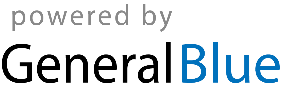 